University of Applied Science and Technology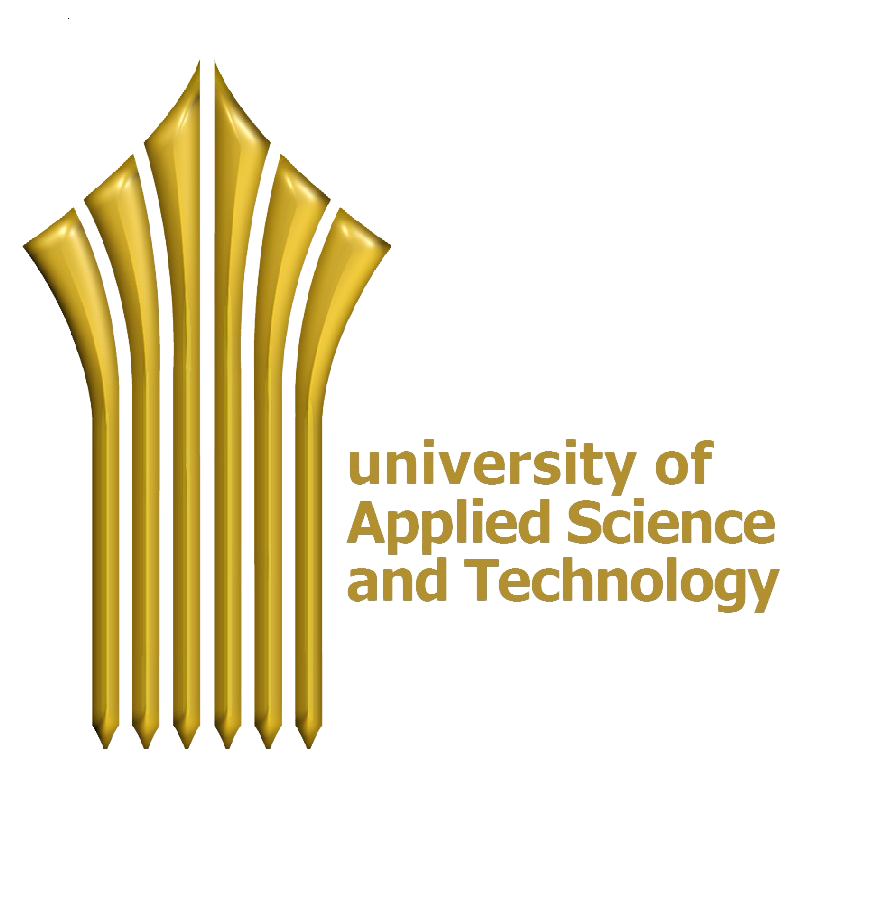 Postal code: 6761861713, Islamabad-Gharb, Kermanshah, IranTell: (+98)8345224699  Email:info@ircast.org
Web Site: www.ircast.org
Application Form  Personal InformationDegrees Chosen fields:  The financial condition for educationPersonal incomes       Family     institutes     other    Proficiency in foreign languages: Introduction two of relatives or close acquaintances in Iran: Name:                                                                             Date:                                         Signature Gender:Male     Female First NameGender:Male     Female Father Gender:Male     Female Last Name Gender:Male     Female Mother Gender:Male     Female Husband Single     Married No. of children: ……………..Date of birthDay: ……. Month: ……Year: ……. Date of birthDay: ……. Month: ……Year: ……. Date of birthDay: ……. Month: ……Year: ……. Date of birthDay: ……. Month: ……Year: ……. Date of birthDay: ……. Month: ……Year: ……. Date of birthDay: ……. Month: ……Year: ……. Date of birthDay: ……. Month: ……Year: ……. Date of birthDay: ……. Month: ……Year: ……. Date of birthDay: ……. Month: ……Year: ……. Date of birthDay: ……. Month: ……Year: ……. Birth Place City: …………………….. State: ………………..Country: ………………….Birth Place City: …………………….. State: ………………..Country: ………………….Birth Place City: …………………….. State: ………………..Country: ………………….Birth Place City: …………………….. State: ………………..Country: ………………….Birth Place City: …………………….. State: ………………..Country: ………………….Birth Place City: …………………….. State: ………………..Country: ………………….Birth Place City: …………………….. State: ………………..Country: ………………….Birth Place City: …………………….. State: ………………..Country: ………………….Birth Place City: …………………….. State: ………………..Country: ………………….Birth Place City: …………………….. State: ………………..Country: ………………….Birth Place City: …………………….. State: ………………..Country: ………………….Birth Place City: …………………….. State: ………………..Country: ………………….Nationality:………………………… Nationality:………………………… ID (National Issues):  ID (National Issues):  ID (National Issues):  ID (National Issues):  ID (National Issues):  Passport number or residence card (Serial Number): ………………Expiration date: ………………….Place of Issue: …………………..Issue date: ……………………..Passport number or residence card (Serial Number): ………………Expiration date: ………………….Place of Issue: …………………..Issue date: ……………………..Passport number or residence card (Serial Number): ………………Expiration date: ………………….Place of Issue: …………………..Issue date: ……………………..Passport number or residence card (Serial Number): ………………Expiration date: ………………….Place of Issue: …………………..Issue date: ……………………..Passport number or residence card (Serial Number): ………………Expiration date: ………………….Place of Issue: …………………..Issue date: ……………………..Passport number or residence card (Serial Number): ………………Expiration date: ………………….Place of Issue: …………………..Issue date: ……………………..Passport number or residence card (Serial Number): ………………Expiration date: ………………….Place of Issue: …………………..Issue date: ……………………..Passport number or residence card (Serial Number): ………………Expiration date: ………………….Place of Issue: …………………..Issue date: ……………………..Passport number or residence card (Serial Number): ………………Expiration date: ………………….Place of Issue: …………………..Issue date: ……………………..Passport number or residence card (Serial Number): ………………Expiration date: ………………….Place of Issue: …………………..Issue date: ……………………..Passport number or residence card (Serial Number): ………………Expiration date: ………………….Place of Issue: …………………..Issue date: ……………………..Passport number or residence card (Serial Number): ………………Expiration date: ………………….Place of Issue: …………………..Issue date: ……………………..Passport number or residence card (Serial Number): ………………Expiration date: ………………….Place of Issue: …………………..Issue date: ……………………..Passport number or residence card (Serial Number): ………………Expiration date: ………………….Place of Issue: …………………..Issue date: ……………………..Passport number or residence card (Serial Number): ………………Expiration date: ………………….Place of Issue: …………………..Issue date: ……………………..Passport number or residence card (Serial Number): ………………Expiration date: ………………….Place of Issue: …………………..Issue date: ……………………..Passport number or residence card (Serial Number): ………………Expiration date: ………………….Place of Issue: …………………..Issue date: ……………………..Passport number or residence card (Serial Number): ………………Expiration date: ………………….Place of Issue: …………………..Issue date: ……………………..Passport number or residence card (Serial Number): ………………Expiration date: ………………….Place of Issue: …………………..Issue date: ……………………..Passport number or residence card (Serial Number): ………………Expiration date: ………………….Place of Issue: …………………..Issue date: ……………………..Address of residence Country: ……….….………  State: …..……..……..…  City: ………..…………. Street: ……….…………. Alley: …………..……….. No.: …………… Postal Code: ………………….. Telephone: …………..……………. Mobile Phone: ………………..…….…….. Fax: ……………………….. Email: …………………..…………Address of residence Country: ……….….………  State: …..……..……..…  City: ………..…………. Street: ……….…………. Alley: …………..……….. No.: …………… Postal Code: ………………….. Telephone: …………..……………. Mobile Phone: ………………..…….…….. Fax: ……………………….. Email: …………………..…………Address of residence Country: ……….….………  State: …..……..……..…  City: ………..…………. Street: ……….…………. Alley: …………..……….. No.: …………… Postal Code: ………………….. Telephone: …………..……………. Mobile Phone: ………………..…….…….. Fax: ……………………….. Email: …………………..…………Address of residence Country: ……….….………  State: …..……..……..…  City: ………..…………. Street: ……….…………. Alley: …………..……….. No.: …………… Postal Code: ………………….. Telephone: …………..……………. Mobile Phone: ………………..…….…….. Fax: ……………………….. Email: …………………..…………Address of residence Country: ……….….………  State: …..……..……..…  City: ………..…………. Street: ……….…………. Alley: …………..……….. No.: …………… Postal Code: ………………….. Telephone: …………..……………. Mobile Phone: ………………..…….…….. Fax: ……………………….. Email: …………………..…………Address of residence Country: ……….….………  State: …..……..……..…  City: ………..…………. Street: ……….…………. Alley: …………..……….. No.: …………… Postal Code: ………………….. Telephone: …………..……………. Mobile Phone: ………………..…….…….. Fax: ……………………….. Email: …………………..…………Address of residence Country: ……….….………  State: …..……..……..…  City: ………..…………. Street: ……….…………. Alley: …………..……….. No.: …………… Postal Code: ………………….. Telephone: …………..……………. Mobile Phone: ………………..…….…….. Fax: ……………………….. Email: …………………..…………Address of residence Country: ……….….………  State: …..……..……..…  City: ………..…………. Street: ……….…………. Alley: …………..……….. No.: …………… Postal Code: ………………….. Telephone: …………..……………. Mobile Phone: ………………..…….…….. Fax: ……………………….. Email: …………………..…………Address of residence Country: ……….….………  State: …..……..……..…  City: ………..…………. Street: ……….…………. Alley: …………..……….. No.: …………… Postal Code: ………………….. Telephone: …………..……………. Mobile Phone: ………………..…….…….. Fax: ……………………….. Email: …………………..…………Address of residence Country: ……….….………  State: …..……..……..…  City: ………..…………. Street: ……….…………. Alley: …………..……….. No.: …………… Postal Code: ………………….. Telephone: …………..……………. Mobile Phone: ………………..…….…….. Fax: ……………………….. Email: …………………..…………Address of residence Country: ……….….………  State: …..……..……..…  City: ………..…………. Street: ……….…………. Alley: …………..……….. No.: …………… Postal Code: ………………….. Telephone: …………..……………. Mobile Phone: ………………..…….…….. Fax: ……………………….. Email: …………………..…………Address of residence Country: ……….….………  State: …..……..……..…  City: ………..…………. Street: ……….…………. Alley: …………..……….. No.: …………… Postal Code: ………………….. Telephone: …………..……………. Mobile Phone: ………………..…….…….. Fax: ……………………….. Email: …………………..…………Address of residence Country: ……….….………  State: …..……..……..…  City: ………..…………. Street: ……….…………. Alley: …………..……….. No.: …………… Postal Code: ………………….. Telephone: …………..……………. Mobile Phone: ………………..…….…….. Fax: ……………………….. Email: …………………..…………Address of residence Country: ……….….………  State: …..……..……..…  City: ………..…………. Street: ……….…………. Alley: …………..……….. No.: …………… Postal Code: ………………….. Telephone: …………..……………. Mobile Phone: ………………..…….…….. Fax: ……………………….. Email: …………………..…………Address of residence Country: ……….….………  State: …..……..……..…  City: ………..…………. Street: ……….…………. Alley: …………..……….. No.: …………… Postal Code: ………………….. Telephone: …………..……………. Mobile Phone: ………………..…….…….. Fax: ……………………….. Email: …………………..…………Address of residence Country: ……….….………  State: …..……..……..…  City: ………..…………. Street: ……….…………. Alley: …………..……….. No.: …………… Postal Code: ………………….. Telephone: …………..……………. Mobile Phone: ………………..…….…….. Fax: ……………………….. Email: …………………..…………Address of residence Country: ……….….………  State: …..……..……..…  City: ………..…………. Street: ……….…………. Alley: …………..……….. No.: …………… Postal Code: ………………….. Telephone: …………..……………. Mobile Phone: ………………..…….…….. Fax: ……………………….. Email: …………………..…………Address of residence Country: ……….….………  State: …..……..……..…  City: ………..…………. Street: ……….…………. Alley: …………..……….. No.: …………… Postal Code: ………………….. Telephone: …………..……………. Mobile Phone: ………………..…….…….. Fax: ……………………….. Email: …………………..…………Address of residence Country: ……….….………  State: …..……..……..…  City: ………..…………. Street: ……….…………. Alley: …………..……….. No.: …………… Postal Code: ………………….. Telephone: …………..……………. Mobile Phone: ………………..…….…….. Fax: ……………………….. Email: …………………..…………Address of residence Country: ……….….………  State: …..……..……..…  City: ………..…………. Street: ……….…………. Alley: …………..……….. No.: …………… Postal Code: ………………….. Telephone: …………..……………. Mobile Phone: ………………..…….…….. Fax: ……………………….. Email: …………………..…………Address of residence Country: ……….….………  State: …..……..……..…  City: ………..…………. Street: ……….…………. Alley: …………..……….. No.: …………… Postal Code: ………………….. Telephone: …………..……………. Mobile Phone: ………………..…….…….. Fax: ……………………….. Email: …………………..…………Address of residence Country: ……….….………  State: …..……..……..…  City: ………..…………. Street: ……….…………. Alley: …………..……….. No.: …………… Postal Code: ………………….. Telephone: …………..……………. Mobile Phone: ………………..…….…….. Fax: ……………………….. Email: …………………..…………Address of residence Country: ……….….………  State: …..……..……..…  City: ………..…………. Street: ……….…………. Alley: …………..……….. No.: …………… Postal Code: ………………….. Telephone: …………..……………. Mobile Phone: ………………..…….…….. Fax: ……………………….. Email: …………………..…………Address of residence Country: ……….….………  State: …..……..……..…  City: ………..…………. Street: ……….…………. Alley: …………..……….. No.: …………… Postal Code: ………………….. Telephone: …………..……………. Mobile Phone: ………………..…….…….. Fax: ……………………….. Email: …………………..…………Address of residence Country: ……….….………  State: …..……..……..…  City: ………..…………. Street: ……….…………. Alley: …………..……….. No.: …………… Postal Code: ………………….. Telephone: …………..……………. Mobile Phone: ………………..…….…….. Fax: ……………………….. Email: …………………..…………CountryCityName of High School/CollegeScoreCompletion DateStart DateField of StudyDegreeDiploma (12Years)Associate (14Years)Bachelor Other Chosen fieldNo. SpeakingSpeakingSpeakingWritingWritingWritingReadingReadingReadingLanguageWeakAverageExcellent WeakAverageExcellent WeakAverageExcellent LanguagePersianArabicEnglishOthersTellAddressRelationName